Уважаемый руководитель!Деятельность ООО «Автоконтроль» направлена на расширение сотрудничества с партнерами и клиентами компании, в том числе путем предоставления сервисов способствующих возможности увеличения их собственной прибыли, оказания помощи в создании конкурентных преимуществ за счет предоставления удобств их существующим и потенциальным клиентам по принципу - все в одном месте.Зачастую именно на Ваше предприятие обращаются автовладельцы, у которых в результате ДТП поврежден, либо уничтожен (утерян) государственный номерной знак (ГНЗ) транспортного средства.    Расширяя сервисы обеспечения допуска транспорта к участию в дорожном движении ООО «Автоконтроль» предлагает для Вашего предприятия, на особых условиях, услуги по изготовлению дубликатов, пришедших в негодность ГНЗ транспортных средств (1,3 типов: автомобильные, тракторные; двух – трехзначные регионы).ООО «Автоконтроль» обладает собственной производственной базой в г. Сыктывкаре и Ухте. Наша деятельность регламентирована Приказом МВД РФ № 390 от 27 апреля 2002 года. Указанием ДОБДД № 13/ р-10-28, указанием ДОБДД №13/р-10-611.Мы являемся единственными в Республике Коми изготовителями ГНЗ, образцы которых утверждены Главным Управлением по обеспечению безопасности дорожного движения МВД РФ и подтверждаются выданными свидетельствами. Вся продукция, выпускаемая нашей компанией, соответствует ГОСТ Р 50577-93.Почему именно мы? Особенности предлагаемого сотрудничества:Изготовление точных копий автомобильных государственных номерных знаков (ГНЗ) в день обращения;Изготовление и возможность доставки Заказчику тракторных ГНЗ в срок до 10 рабочих дней;Возможность изготовления ГНЗ от 1 планки; Изготовление ГНЗ любых регионов России;Абсолютная легальность процедур и экономия времени.Особые условия ценообразования: одна планка ГНЗ автомобиля: в рознице 1000 - 1100 руб. (для партнеров 700 руб.); комплект ГНЗ (2 номера) - 1800 – 2000 руб. (для партнеров 1300 руб.); тракторные ГНЗ – 3000 за планку (для партнеров 2500 руб.). Доверяя нам, Вы получаете надежного партнера и гарантии высокого сервиса. Приложения: Свидетельства ГУОБДД МВД РФ об утверждении изготовления образца специальной продукции в 3-х экземплярах.Директор ООО «Автоконтроль»                                                                                               Д.В. Лебедев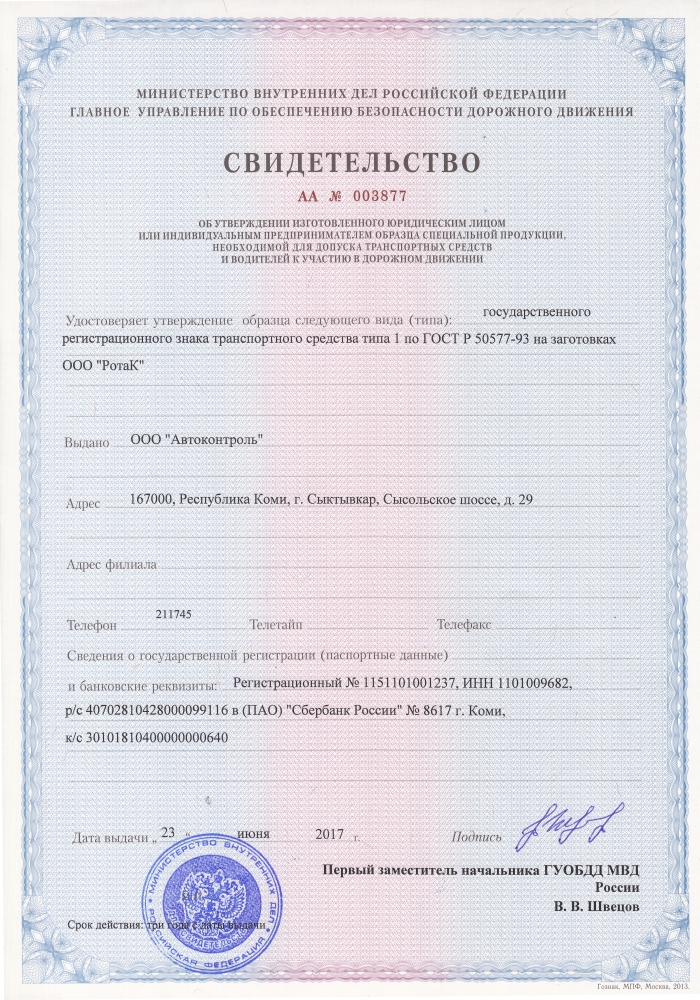 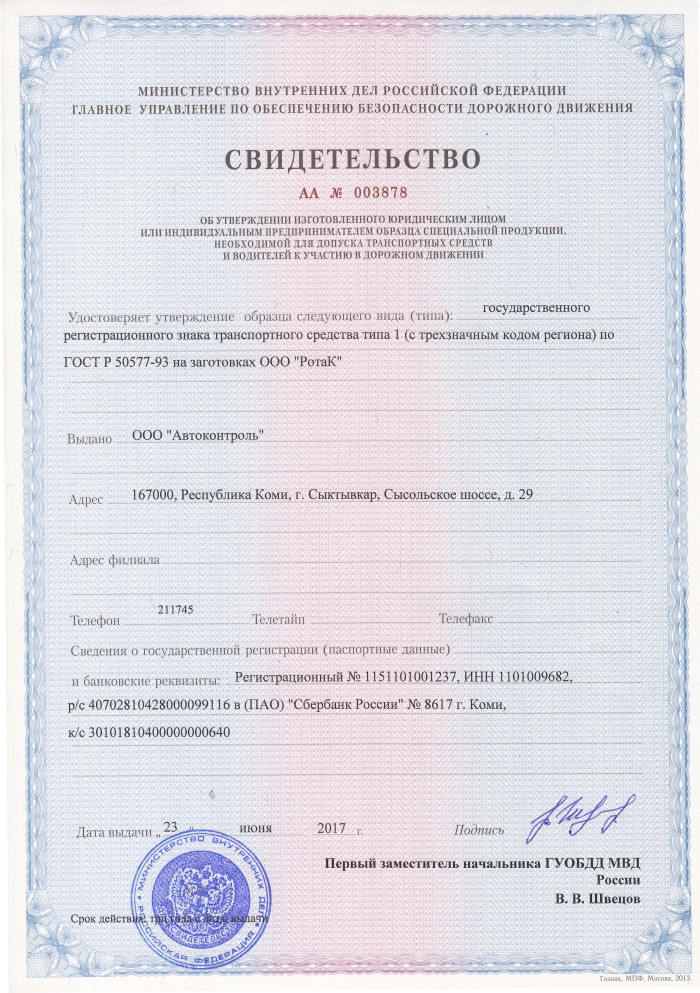 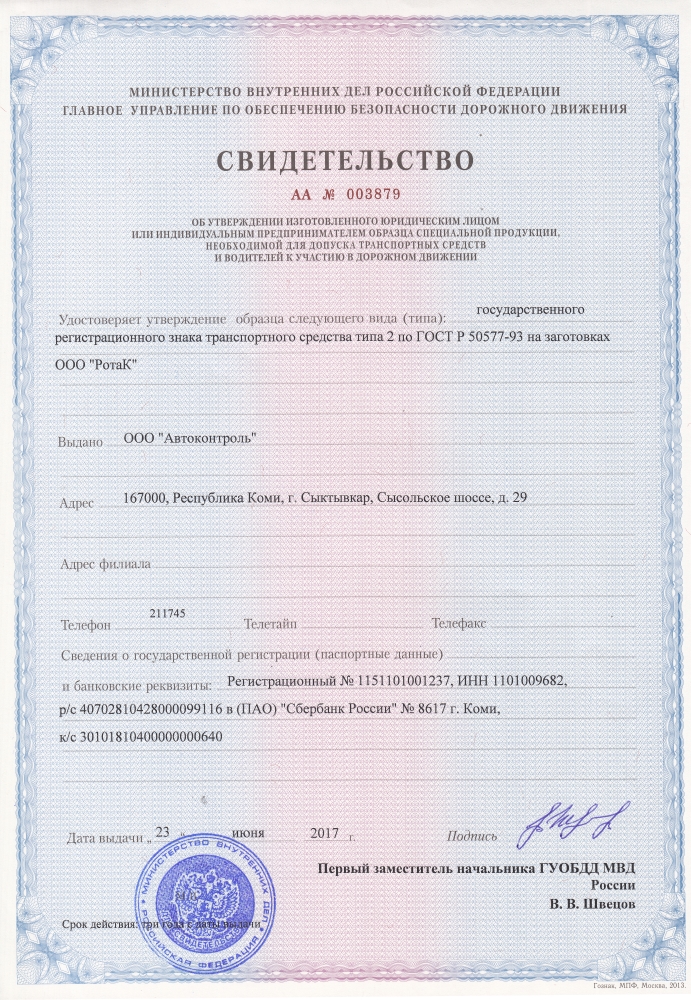 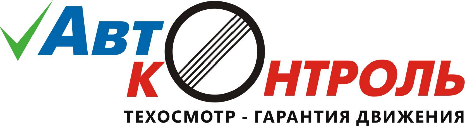 Общество с ограниченной ответственностью«АВТОКОНТРОЛЬ»ИНН/КПП 1101009682/110101001167000, Республика Коми, г. Сыктывкар, Сысольское шоссе, д. 29, тел./факс 21-17-45, e-mail: mail@avtokontrol-komi.ru______________ г. исх. № _________ на № _________ от ___________ г.Руководителю (директору)предприятия, организацииПредложение о сотрудничестве Руководителю (директору)предприятия, организации